S I L A B OI.	DATOS GENERALES   1.1 Asignatura				: BIOQUIMICA GENERAL      I.2 Código				: 201     1.3 Requisitos				: Biología General     1.4 Año Académico				: 2014 - II     1.5Horas Semanales				: Teoría  03 y Práctica 02     1.6Créditos				:04     1.7Docente Responsable		: Q.F María Luisa S. Solano Timoteo.				Reg. CQF Nº 05974 -sst21512@yahoo.esII.- SUMILLAEstudio Químico de las Biomoléculas y de los  procesos bioquímicos a nivel celular, de la cinética enzimática, del metabolismo Intermedio y su regulación alostérica y hormonal  así como de  los diversos métodos y técnicas para la comprensión de los fenómenos bioquímicos.III. -  COMPETENCIASCognitivas: (Saber)Capacidad para reconocer la importancia del equilibrio hídrico, equilibrio ácido-base, niveles estructurales de las proteínas, analizar el mecanismo de acción de las enzimas y valorar su importancia en el metabolismo celular. Capacidad  para relacionar y analizar las diferentes vías metabólicas de las macromoléculas ,aceptar su importancia en el aporte energético, e investigar los mecanismos de su regulación hormonalProcedimentales/Instrumentales: (Saber hacer):Aplicar los métodos y técnicas adecuadas para  evaluar los fenómenos biológicos  relacionados con los alimentos .Tiene habilidad para desenvolverse en un laboratorioActitudinales/Valores: (Saber ser)Tener capacidad emprendedora, motivación y liderazgo para trabajar en equipo.Tener la capacidad de planificar, y conducir con comportamiento ético, el trabajo a desarrollar.Tener compromiso con el desarrollo del país, la responsabilidad social  y respeto a las personasIV.-  ESTRATEGIAS METODOLÓGICAS: MétodoEstará orientado a la participación colectiva y productiva de conocimientos, con desarrollo interactivo que propicia el razonamiento crítico constructivo.4.2  ProcedimientosActividad Docente.- Como facilitador promueve y orienta la actividad dinámica de los alumnos en el proceso enseñanza aprendizaje; seleccionando los medios y materiales apropiados, y, las actividades de trabajo académico y de investigación.4.3 Actividades del alumno.Participa activamente en todas las actividades de aprendizaje programadas.Interactuará con el docente en torno a integración y desarrollo de contenidos del curso, y sus diversas aplicaciones.Realizará investigaciones documentales en biblioteca y en bases electrónicas de revistas científicas y técnicas indexadas, nacionales e internacionales.Desarrollará trabajos y prácticas asignadas, en forma individual y/o grupal, según programación de los contenidos de la asignatura.TécnicasTécnicas expositivas y demostrativas, con dinámica grupal.  Observación y análisis de los eventos, interrelacionándolo apropiadamente con el fundamento teórico para una mejor percepción y capacidad adquisitiva del aprendizaje.V.- CONTENIDO TEMATICO Y CRONOGRAMA: VI.- METODOLOGÍA DE EVALUACIÓN (de acuerdo al Capítulo X del Reglamento Académico).                    6.1   Se aplicarán las normas contenidas en el Reglamento Académico aprobado según R.R. N° 0540 – 2008 - UH Capítulo X.                  6.2   Requisito de Aprobación:Tener como mínimo 70% de participación activa en las diversas sesiones educativas programadas.Desarrollar y sustentar los seminarios encargados.Obtener un mínimo de 11 (once) puntos de promedio final..       d) Para la nota del curso se tendrá en cuenta la siguiente ponderación:                                                                       EPI (35%) + EPII (35%) + TA (30%).VII.  REFERENCIA BIBLIOGRAFICABECKER, W.; KLEINSMITH, L. Y HATDIN, J. El mundo de la célula. Edición 6º. Edit.- Pearson. España. 2006.BOHINSKI, R.  “Bioquímica”, 5ta. Edición. Editorial Iberoamericana.USA.2001CONN,  E Y  STUMPF  P.Bioquímica Fundamental. USA: Ed. Limusa. 2000DELVIN,T.: “Biquímica y Aplicaciones Clínicas”. Tomos I y II, 2da. Ed. Editorial Reverté, Colombia, 1998.HARPER, H. . Bioquímica.  México: Interamericana S.A.2001HORTON, H; MORAN L.; OCHS, R; RAWN,J; SCRIMGEOUR  “Bioquímica”. 1ra. Edición.    Editorial Prentice-Hall Hispanoamérica S.A. México.2002.LEHNINGER, N. Principios de Bioquímica.  USA: Ed. Omega S.A.2000MURRAY, R.K.; MAYES, P.A.: “Bioquímica de Harper”. 15ava. Edición; editorial “El manual moderno”,México, 2001.MONTGOMERY, R.., CONWAY, T.; SPECTOR, A. Y CHAPPELL, D. “Bioquímica-Casos y Texto”, 6ta. Ed., Editorial Harcourt-Brase, España, 1999.NELSON, D., COX, M.: “Lehninger Principles of  Biochemistry”.  Third Edition, Editorial: Worth Publisher-New York- EE.UU. 2000.ROSKOSKI, R. “Bioquímica”. 1era. Ed., Editorial Mc. Graw-Hil México, 1998.REVISTAS:BiochemistryThe Biochemical Journal…………………………………………………….                                                  Q.F.  Maria Luisa S. Solano TimoteoDOCENTE DEL CURSO Huacho, Setiembre del 2014C.c Archivo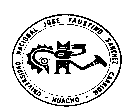 UNIVERSIDAD NACIONAL   JOSÉ FAUSTINO SÁNCHEZ CARRIÓNFACULTAD DE INGENIERIA AGRARIA, INDUSTRIAS ALIMENTARIAS Y AMBIENTAL ESCUELA DE  INDUSTRAS ALIMENTARIASSemanaCompetenciasContenido Sesiones Experimentales 1Explica la estructura química del agua y su regulación en el equilibrio hidroelectrolítico Introducción a la bioquímica. Agua-Electrolitos: Los electrolitos en  los líquidos extra e intracelular. Funciones. Mecanismos de la regulación del equilibrio hidroelectrolítico. Determinación de pH en alimentos2Explica la estructura química de la hemoglobina en relación a su función transportadora de oxígeno y bióxido de carbono.Explica la función del bicarbonato y de los fosfatos como amortiguadores de pH. Hemoglobina-Equilibrio Ácido-BaseHemoglobina: Estructura química, biosíntesis y catabolismo. Función  biológica. Equilibrio ácido-base. Defensas del organismo ante los cambios de pH Preparación y valoración de una solución Buffer    3Diferencia la cinética química de la cinética enzimática.  -Explica el efecto de los diversos factores que inhiben y condicionan la acción catalítica del enzima.Explica la acción reguladora de las enzimas en las vías metabólicas. Enzimas y CofactoresEstructura química, Cofactores enzimáticos: inorgánicos, coenzimas, grupo prostético.Clasificación de enzimas Distribución: funcionales y no funcionales. Proenzimas, isoenzimas. Cinética enzimática: modelo Lineweaver-Burk, Km, Vmáx. Inhibiciones. Enzimas alostéricas, función reguladora.Factores que alteran la actividad catalítica de los enzimas4 Analiza los procesos de formación de ATP y de calor. Reconocer las reacciones de acoplamiento entre compuestos exergónicos y endergónicos.Identifica los compuestos del ciclo de Krebs  .BioenergéticaConcepto, formas de acumulación y almacenamiento de energía.Cadena respiratoria: fosforilación oxidativa,.Ciclo de Krebs. Reacciones anapleróticas. Regulación.5 y 6Explica la digestión y absorción de carbohidratos dietarios.Analizar los mecanismos glucolíticos y su rendimiento de energía.Relaciona metabolismo de la fructosa, galactosa con necesidades de energía celular. Metabolismo de carbohidratosDigestión de polisacáridos, disacáridos, absorción intestinal de monosacáridos y su ínter conversión en hígado.Glucólisis. Destinos del piruvato: balance energético.Rol metabólico de galactosa, fructosa.Reacción de oxido reducción7Analiza los principales proceso del metabolismo del glucógeno.Explicar el mecanismo de generación de glucosa celular.Explica la importancia de la vía de pentosas fosfatos en la función de células específicas.Glucogenogénesis, glucogenolisis, regulación.Gluconeogénesis, regulación, importancia.Vía de pentosas, mecanismo, regulación. Acidos urónicos. Importancia.. Determinación de Vitamina C en alimentos8PRIMER EXAMEN PARCIALPRIMER EXAMEN PARCIALPRIMER EXAMEN PARCIAL9, 10y 11Explica la digestión y absorción de lípidos simples y compuestos de una dieta.Describe el  Origen y función de las lipoproteínas.Explica la importancia de ácidos grasos poliinsaturados como componentes celulares y como precursores de eicosanoides.Establece diferencias entre oxidación de ácidos grasos de cadena par, impar, saturados y no saturados.Metabolismo de lípidosDegradación de triglicéridos, lípidos compuestos y colesterol esterificado dietarios en tubo digestivo, absorción y transporte sanguíneo.Metabolismo de lipoproteínas: Origen y funciones.(QM, VLDL, LDL, HDL).Síntesis de ácidos grasos saturados, insaturados y poliinsaturados. Eicosanoides, síntesis y funciones.Catabolismo de ácidos grasos de cadena par, impar, saturados e insaturados.Glucólisis experimental-obtención e identificación del Piruvato12 y 13Explica los mecanismos de la digestión y degradación de proteínas y utilización de aminoácidos en el organismo.Demuestra la relación entre el catabolismo de aminoácidos con la formación de urea y creatina.Metabolismo de proteínasDigestión de proteínas y absorción de aminoácidos.  . Principales reacciones de los aminoácidos.Síntesis de urea y creatina.Metabolismo de aminoácidos y compuestos derivados biológicamente activos.Acción de la lipasa pancreática 14 y 15Explica los procesos de la digestión de los ácidos nucleicos presentes en los alimentos..Metabolismo de ácidos NucleicosDigestión de los ácidos nucleicos de la dietaBiosíntesis de los nucleótidos púricos y pirimidínicos.  . Cromatografía de aminoácidos.16 SEGUNDO EXAMEN PARCIAL  SEGUNDO EXAMEN PARCIAL  SEGUNDO EXAMEN PARCIAL  17 SUSTITUTORIO FINAL SUSTITUTORIO FINAL SUSTITUTORIO FINAL